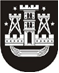 KLAIPĖDOS MIESTO SAVIVALDYBĖS TARYBASPRENDIMASDĖL DIDŽIAUSIO LEISTINO VALSTYBĖS TARNAUTOJŲ IR DARBUOTOJŲ, DIRBANČIŲ PAGAL DARBO SUTARTIS, PAREIGYBIŲ SKAIČIAUS KLAIPĖDOS MIESTO SAVIVALDYBĖS ADMINISTRACIJOJE NUSTATYMO2022 m. birželio 22 d. Nr. T2-163KlaipėdaVadovaudamasi Lietuvos Respublikos vietos savivaldos įstatymo 16 straipsnio 2 dalies 10 punktu ir 18 straipsnio 1 dalimi, Klaipėdos miesto savivaldybės taryba nusprendžia:1. Nustatyti didžiausią leistiną valstybės tarnautojų ir darbuotojų, dirbančių pagal darbo sutartis ir gaunančių darbo užmokestį iš savivaldybės biudžeto, pareigybių skaičių Klaipėdos miesto savivaldybės administracijoje:1.1. – 438,5;1.2. – 440,5;1.3. – 443,5;1.4. – 444,5;1.5. – 453,5;1.6. – 448,5.2. Pripažinti netekusiu galios Klaipėdos miesto savivaldybės tarybos 2019 m. lapkričio 28 d. sprendimą Nr. T2-334 „Dėl didžiausio leistino valstybės tarnautojų ir darbuotojų, dirbančių pagal darbo sutartis, pareigybių skaičiaus Klaipėdos miesto savivaldybės administracijoje nustatymo“.3. Nustatyti, kad:3.1. šio sprendimo 1.1 papunktis galioja nuo 2022 m. liepos 1 d. iki 2022 m. liepos 31 d. įskaitytinai;3.2. šio sprendimo 1.2 papunktis galioja nuo 2022 m. rugpjūčio 1 d. iki 2022 m. rugpjūčio 31 d. įskaitytinai;3.3. šio sprendimo 1.3 papunktis galioja nuo 2022 m. rugsėjo 1 d. iki 2022 m. rugsėjo 30 d. įskaitytinai;3.4. šio sprendimo 1.4 papunktis galioja nuo 2022 m. spalio 1 d. iki 2022 m. gruodžio 31 d. įskaitytinai;3.5. šio sprendimo 1.5 papunktis galioja nuo 2023 m. sausio 1 d. iki 2024 m. birželio 30 d. įskaitytinai;3.6. šio sprendimo 1.6 papunktis įsigalioja 2024 m. liepos 1 d;3.7. šio sprendimo 2 punktas įsigalioja 2022 m. liepos 1 d.Savivaldybės merasVytautas Grubliauskas